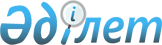 Қазақстан Республикасы Үкіметінің 1998 жылғы 21 желтоқсандағы № 1305 қаулысына өзгерістер енгізу туралыҚазақстан Республикасы Үкіметінің 2010 жылғы 30 қыркүйектегі № 993 Қаулысы

      Қазақстан Республикасының Үкіметі ҚАУЛЫ ЕТЕДІ:



      1. «Әлеуметтік әріптестік пен әлеуметтік және еңбек қатынастарын реттеу жөніндегі республикалық үшжақты комиссиядағы Қазақстан Республикасы Үкіметі өкілдерінің құрамы туралы» Қазақстан Республикасы Үкіметінің 1998 жылғы 21 желтоқсандағы № 1305 қаулысына (Қазақстан Республикасының ПҮАЖ-ы, 1998 ж., № 48, 437-құжат) мынадай өзгерістер енгізілсін:



      1-тармақта:

      Әлеуметтік әріптестік пен әлеуметтік және еңбек қатынастарын реттеу жөніндегі республикалық үшжақты комиссиядағы Қазақстан Республикасының Үкіметі өкілдерінің құрамына мыналар енгізілсін:Әбдібеков                  - Қазақстан Республикасының Индустрия және

Нұрмұхамбет Қанапияұлы       жаңа технологиялар вице-министрі,Шоқпытов                   - Қазақстан Республикасының Қаржы 

Андар Мәулешұлы              вице-министрі,Қиынов                     - Қазақстан Республикасының Мұнай және газ

Ләззат Кетебайұлы            вице-министрі;

      мына:«Құсайынов                 - Қазақстан Республикасының Экономика және

Марат Әпсеметұлы             бюджеттік жоспарлау вице-министрі»

      деген жол мынадай редакцияда жазылсын:«Құсайынов                 - Қазақстан Республикасының Экономикалық

Марат Әпсеметұлы             даму және сауда вице-министрі»;

      көрсетілген құрамнан Тұрғанов Дүйсенбай Нұрбайұлы, Қосынов Алмас Олжабайұлы, Бөрібаев Асқар Исмайылұлы шығарылсын.



      2. Осы қаулы қол қойылған күнінен бастап қолданысқа енгізіледі.      Қазақстан Республикасының

      Премьер-Министрі                              К. Мәсімов   
					© 2012. Қазақстан Республикасы Әділет министрлігінің «Қазақстан Республикасының Заңнама және құқықтық ақпарат институты» ШЖҚ РМК
				